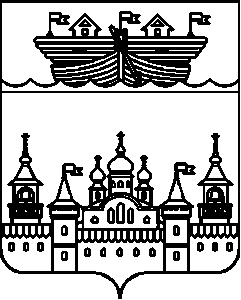 СЕЛЬСКИЙ СОВЕТ НАХРАТОВСКОГО СЕЛЬСОВЕТА ВОСКРЕСЕНСКОГО МУНИЦИПАЛЬНОГО РАЙОНАНИЖЕГОРОДСКОЙ ОБЛАСТИРЕШЕНИЕ    14 ноября 2018 года	№ 42О работе депутата сельского Совета Нахратовского сельсовета избирательного округа № 3 Медведевой Н. Л.В соответствии с Федеральным законом «Об общих принципах организации местного самоуправления в Российской Федерации» от 06.10.2003 года № 131-ФЗ, Уставом Нахратовского сельсовета Воскресенского муниципального района Нижегородской	 областисельский Совет решил:1.Признать работу депутата сельского Совета Нахратовского сельсовета избирательного округа № 3 Медведевой Надежды Леонидовны удовлетворительной.2.Обнародовать настоящее решение на информационном стенде в здании администрации  сельсовета и разместить на официальном сайте в сети Интернет  администрации Воскресенского муниципального района Нижегородской области.3.Контроль за исполнением настоящего решения оставляю за собой 4.Настоящее решение вступает в силу со дня принятия.Глава местного самоуправления 						Н.Л. Медведева